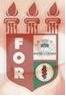 PLANILHA PARA CADASTROS DE LIVROS  BIBLIOTECA MARIA APARECIDA POURCHET CAMPOS        Classificação:   616.314                                      Código:	3203  Cutter: M827m                                                        Data: Turma 2008Autor(s):  Morais, Gustavo Henrique Perazzo deTitulo: Reabsorção Cervical Externa Associada ao Clareamento de dentes desvitalizadosOrientador(a): Profª. Drª. Sandra Maria Alves Sayão MaiaCoorientador(a): Prof. Dr. Cláudio Heliomar Vicente da SilvaEdição:  1ª        Editora  Ed. Do Autor     Local:  Recife    Ano:  2008  Páginas:  54Notas:  TCC – 1ª Turma graduação - 2008